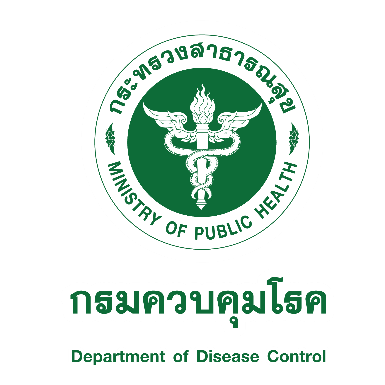 หนังสือตอบกลับการใช้สิทธิของเจ้าของข้อมูลส่วนบุคคลData Subject Rights Respondingวันที่ ………………………………ตามที่ท่านได้ยื่นคำร้องขอใช้สิทธิของเจ้าของข้อมูลส่วนบุคคลตามบทบัญญัติแห่งพระราชบัญญัติคุ้มครองข้อมูลส่วนบุคคล พ.ศ. 2562 ตามคำร้องขอเลขที่ ..................... ลงวันที่ ...................... ต่อ กรมควบคุมโรค ในฐานะผู้ควบคุมข้อมูลส่วนบุคคลนั้นบัดนี้ กรมควบคุมโรค ขอเรียนให้ท่านทราบถึงผลการพิจารณาคำขอใช้สิทธิของท่าน โดยมีรายละเอียดดังต่อไปนี้	หากท่านมีข้อสงสัยเกี่ยวกับผลการพิจารณาคำขอดังกล่าว โปรดติดต่อกรมควบคุมโรค ได้ที่ ........................... ขอแสดงความนับถือ(..................................)รายละเอียดคำร้องขอของท่านรายละเอียดคำร้องขอของท่านชื่อ - นามสกุลผู้ยื่นคำร้องขอชื่อ - นามสกุลเจ้าของข้อมูลส่วนบุคคล (โปรดระบุเฉพาะกรณีผู้ยื่นคำร้องขอไม่ใช่เจ้าของข้อมูลส่วนบุคคล)สิทธิที่ท่านได้ยื่นคำร้องขอ(โปรดเลือกเฉพาะรายการสิทธิโดยอ้างอิงตามคำร้องขอใช้สิทธิที่เจ้าของข้อมูลส่วนบุคคล
ยื่น ได้แก่ 1. ขอเพิกถอนความยินยอม 2. ขอเข้าถึงหรือรับสำเนาข้อมูลส่วนบุคคลหรือขอให้เปิดเผยที่มาของข้อมูล 3. ขอแก้ไขข้อมูลส่วนบุคคล 4. ขอให้ลบข้อมูลส่วนบุคคล 
5. ขอคัดค้านการประมวลผลข้อมูลส่วนบุคคล 6. ขอระงับการประมวลผลข้อมูลส่วนบุคคล หรือ 7.ขอให้กรมควบคุมโรค โอนย้ายข้อมูลส่วนบุคคล)ผลการพิจารณาคำขอผลการพิจารณาคำขอ❒ ดำเนินการตามคำร้องขอ❒ ปฏิเสธคำร้องขอรายละเอียด : ...........(โปรดระบุเหตุผลประกอบผลการพิจารณา โดยมีเงื่อนไขดังนี้กรณีดำเนินการตามคำร้องขอ โปรดระบุรายละเอียดการดำเนินการ เช่น กรมควบคุมโรค ได้ดำเนินการแก้ไขข้อมูลส่วนบุคคลของท่านเป็นที่เรียบร้อยเมื่อวันที่ .............กรณีปฏิเสธคำร้องขอ โปรดระบุรายละเอียดและเหตุผลประกอบการปฏิเสธ เช่น กรมควบคุมโรค ไม่สามารถดำเนินการลบข้อมูลของท่านตามที่ร้องขอได้ เนื่องจากท่านยังมีสัญญา............กับ กรมควบคุมโรค อยู่ ซึ่งทำให้ กรมควบคุมโรค จำเป็นต้องเก็บรักษาข้อมูลของท่านต่อไปเพื่อการให้บริการตามสัญญา ทั้งนี้ หากท่านยืนยันต้องการให้ลบข้อมูล โปรดดำเนินการเพื่อยกเลิกสัญญาดังกล่าวก่อน โดยติดต่อได้ที่ช่องทาง...........